УТВЕРЖДАЮ: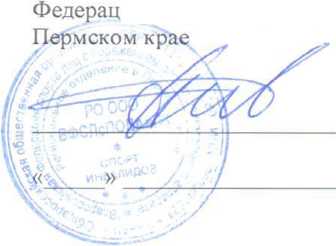 Директор ГКАУ «Центр спортивной
подготовки Пермского края»« »ПОЛОЖЕНИЕо ЧЕМПИОНАТЕ и ПЕРВЕНСТВЕ ПЕРМСКОГО КРАЯ
ПО АРМРЕСТЛИНГУ СРЕДИ ЛИЦ с ПОДАЦЕЛИ и ЗАДАЧИСоревнования проводятся с целью:определение сильнейших спортсменов и команд по армрестлингу,выполнение нормативов Единой Всероссийской спортивной классификации;популяризация армрестлинг на территории Пермского края;отбора сборной Пермского края для участия в первенстве и чемпионате России.МЕСТО и СРОКИ ПРОВЕДЕНИЯ СОРЕВНОВАНИЙСоревнования проводятся 14 апреля 2018 года в МАУ СН ФОЦ по адресу: г. Соликамск, пр. Ленина, 15.ОРГАНИЗАТОРЫ СОРЕВНОВАНИЙ.Общее руководство проведением соревнований осуществляет ГКАУ «ЦСП Пермского края», Региональное отделение ООО «Всероссийская федерация спорта лице поражением опорно-двигательного аппарата» в Пермском крае. Непосредственное проведение возлагается на главную судейскую коллегию.Главный судья соревнований, судья ВК - Поздняков А.К.Главный секретарь соревнований, судья 1 категории - Вяткин С.Н.ТРЕБОВАНИЯ К УЧАСТНИКАМ И УСЛОВИЯ ИХ ДОПУСКА.К участию в соревнованиях допускаются мужчины и женщины всех возрастов; юниоры и юниорки, юноши и девушки, имеющие допуск врача, прошедшие1комиссию по допуску. Соревнования проводятся на правой и левой руке, в соответствии с правилами, утвержденными Ассоциацией армрестлинга России с учетом изменений и дополнений в день соревнований. Участник подразделяются по видам заболевания и весовым категориям: Спортсмены соревнуются только в своих медицинских группах:PID - спортсмены, постоянно передвигающиеся в инвалидных колясках соревнуются сидя.PIU - спортсмены соревнуются стоя.РШН - односторонняя ампутация верхней конечности.Спортсмены обязаны выступать на данных соревнованиях в спортивной форме, утвержденной президиумом РАА (футболка стрейч, спортивные трико, кроссовки).На взвешивании участники должны предъявить паспорт, подлинную справку ВТЭК.К соревнованиям НЕ ДОПУСКАЮТСЯ инвалиды со следующими заболеваниями: эндогенные психические заболевания (шизофрения, генуальная эпилепсия, маниакально-депрессивный психоз, психопатия, эпилептиформный синдром, сердечная недостаточность, гипертоническая болезнь (кроме первой стадии), бронхиальная астма физического усилия, сахарный диабет, болезнь Аддисона, выраженный гидроцефальногипертензионный синдром, патология свертывающей системы крови (геморрогические диатезы, склонность к рецидирующим тромбозам сосудов, в том числе тромбофлебит).Участники подразделяются по следующим весовым категориям:спортсмены с ПОДА PID - мужчины 75 кг, — 75 кг; женщины 65 кг, + 65 кг.спортсмены с ПОДА РШ - мужчины 60 кг, 70 кг, 80 кг, + 80 кг; женщины 65 кг, + 65 кг; юниоры до 23лет 55 кг, + 55 кг; юниорки до 23лет 50 кг, + 50 кг;спортсмены с ПОДА РШН: мужчины абсолютная весовая категория.ПРОГРАММА СОРЕВНОВАНИЙ.Соревнования являются лично-командными.Соревнования проводятся по действующим правилам Федерации армрестлинга России. Официальные протесты по результатам поединков и проведению соревнований принимаются только от официальных представителей команд. Спортсмен, вышедший на поединок не в спортивной форме, к поединку не допускается.?ОПРЕДЕЛЕНИЕ ПОБЕДИТЕЛЕЙ И НАГРАЖДЕНИЕ.Победитель в весовой категории определяется по наибольшей сумме набранных очков в борьбе как левой, так и правой рукой по системе «двоеборье». В командный зачет один лучший результат в каждой весовой категории.Система зачета: 1 место - 25 очков; 2 место - 17 очков; 3 место - 9 очков; 4 место - 5 очков; 5 место — 3 очка, 6 место- 2 очка.Если сумма набранных очков у двух спортсменов равна, то преимущество отдаётся спортсмену, имеющему более высокое место по сравнению с соперником в борьбе той или иной рукой. Если и в этом случае спортсмены имеют одинаковые показатели, то преимущество отдается спортсмену более легкого стартового веса. Участники соревнований, занявшие призовые места награждаются медалями, грамотами и ценными призами.УСЛОВИЯ ФИНАНСИРОВАНИЯ.Расходы по награждению победителей и призёров памятные призы, медаль, диплом, аренду спортсооружения, оплаты работы судей, врачей, информационного сопровождения, компьютерного обеспечения, приобретение канцтоваров и медикаментов несёт ГКАУ «ЦСП Пермского края».Расходы по командированию (проезд, питание, размещение) тренеров, спортсменов, судей, представителей за счёт командирующих организаций.ЗАЯВКА НА УЧАСТИЕ В СОРЕВНОВАНИЯХ.Заявки на участи е в соревнованиях, заверенные врачом подаются за один час в день проведения соревнований в комиссию по допуску.Контактный телефон: Вяткин Сергей Николаевич - 89026392027.Настоящее положение является официальным вызовом на соревнования.з14 апреля11.00-12.00Взвешивание участников, комиссия по допуску12.00-12.15Совещание представителей и судей12.15-15.15Предварительные поединки15.30Финальные поединки16.30-17.00Награждение победителей